Christmas lunchThursday 14th December 2023Dear Parents/Carers, We are excited to confirm that Christmas preparations are underway at E-ACT Blackley and Christmas lunch this year will be offered to all our students on Thursday 14th December 2023. The menu will comprise as follows;Main Roast Turkey with sticky chipolata(V) Roasted vegetable & cranberry puff pastry wreath Sides Roasties, Christmas vegetable medley & gravyDessertChristmas pudding rice krispie ball or White chocolate snowball cookie If your child usually brings a packed lunch to school and wishes to partake, please confirm by completing the slip below. Payment of £2.26 will need to be paid via Parentpay. All responses need to be sent back to school before Friday 1st December to enable the kitchen to pre-order all ingredients. 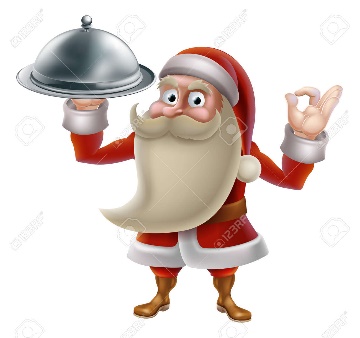 RegardsJames Hughes 
Head Teacher Christmas Lunch – Thursday 14th December 2023Pupil name: _____________________________________Class: __________________    Signed __________________________________________ (Parent/Carer)